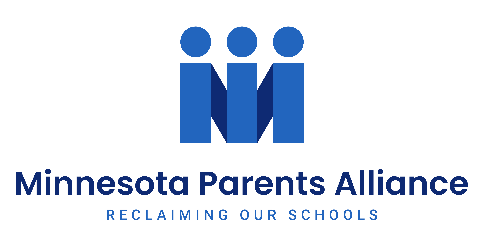 [TAARIIKHDA]Waad salaaman tahay [Magaca Macallinka],Aniga [ilma aan waalid u ahay], [magaca ilmaha], ayaa ku jira [maaddada ah hebla] oo sannadkan ayaad u dhigeysaa. Waxaan ogahay in [magaca ilmaha] uu jirkiisu weynaanayo, oo waxaan ku kalsoonahay in [magaca ilmaha] wax badan aad bari doonto. Waxaad ku mahadsan tahay tacliinta aad ardeyda bareyso! Sida aad ka warhayso, waxaa beryahan dambe bulshada ka dhex jira walaac ku saabsan dhaqdhaqaaq lagu eedeeyey siyaasad iyo arrimo la xiriira galmo, iyo in ardeyda loogu dhigayo waxbarashadii iskuulka. Welwelka ugu horreeya ee aan ka qabo waa in hawsha iyo manhajka khuseeya jinsiga iyo galmadu ay si toos ah uga hor imaanayaan qiyamka diinta iyo dhaqanka ku saleysan ee qoyskeyga. Sababtaas awgeed, waxaan warqaddan macallimiinta [magaca ilmaha] ugu soo dirayaa ka hor inta uusan bilaaban sannad-dugsiyeedka anigoo ku dedaalaya in aan iskaashi ka wada yeelan karno waxbarashada galaaska dhexdiisa iyo waxyaabaha la filayo ee la xiriira mowduuc kasta oo muran ka taagan yahay. Waxaan hubaa in si wadajir ah aan isugu raaci karno waxa iyo sida ugu wanaagsan ee loo wajihi karo mowduuc kasta oo noocaas ah.Waxyaabaha aan filayo waxaa ka mid ah:Fadlan ii soo gudbi qorshaha casharka aad dhigi doonto si aan u sii eego tusmada waxa aad ardeyda u dhigeyso, waxa laga wada hadli doono, tasiilaadka ardeydu arki doonto ama leylisyada la xiriira ee kala ah:isirkajinsiga, aqoonsiga shakhsiga ah ee jinsiga, ama mawduucyada la xiriira LGBTQgalmadasinnaantacaddaalada bulshadawaxbarashada shucuurta bulshadaFadlan ha weydiin ilmahayga magaciisu yahay [magaca ilmaha] wax ah magac-u-yaal, ha ahaato hadal ahaan ama foomamka macluumaadka lagu qoro; taas beddelkeeda, waxaan soo jeedinayaa in aad weydiiso ardeyda in ay jiraan waxa ay tahay in aad ka ogaato sida ay rabaan in wax loogala hadloHadd ay jirto, fadlan galaaska gudihiisa ka saar wax kasta oo ah astaamo ama calaamado loogu qareemayo arrimo siyaasadeed ama dookha shakhsiga ah ee khuseeya jinsiga iyo galmada (tusaale, koofiyadda MAGA, calanka BLM, calanka qaansaroobaadka, in la soo xirto dhar muujinaya aragtiyo shakhsiyeed, waraaqaha lagu dhejiyo darbiyada galaaska gudihiisa, iwm.) .Haddii aad i weydiineyso wax ah su'aalo ama walaac, fadlan ila soo xiriir si aan uga wada hadalno. Waxaan aad u xiiseynayaa in aan arko dhammaan ardeydaada oo guuleysata, oo waxaan ku raja weynahay in aan sannad-dugsiyeedkan wada shaqeyno.Mar labaad waxaad aad ugu mahadsan tahay hawsha aad qabato!Nabadgelyo,[Magacaaga]